Ouverture au lycée Henri MARTIN en septembre 2021LES OBJECTIFSEnrichir ses connaissances du monde hispanophone.Développer le goût de la lecture.Se préparer aux contenus et méthodes de l’enseignement supérieur.Former son jugement et son esprit critique.L’ENSEIGNEMENT4h/semaine en première.6h/semaine en terminale (épreuve écrite + possibilité d’associer au Grand Oral).Deux axes thématiques en première, deux œuvres littéraires intégrales et éventuellement une œuvre filmique.Trois axes thématiques en terminale, deux œuvres littéraires intégrales et une œuvre filmique.Des supports culturels variés.Pour tous les lycéens qui souhaitent consolider leur maîtrise de la langue espagnole !LES DÉBOUCHÉS Mobilité à l’international (études, stage, travail…)Licence LLCERLicence LEACPGE, classes préparatoiresBTS Commerce international, Commerce, Tourisme…Écoles de commerce, traduction, journalismeLES PETITS PLUSUn travail en groupe à effectif réduit.Une inscription prioritaire pour les séjours linguistiques organisés en Espagne par l’équipe.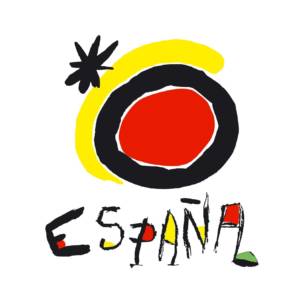 SPÉCIALITÉ LLCE ESPAGNOLLangues Littératures et Cultures étrangères